ACADEMIC YEAR    20__/20__Winter Semester		 	Application deadline: 10 JuneSummer Semester		Application deadline: 10 NovemberFull academic year		Application deadline: 10 JunePlease fill in the form electronically. STUDENT’S PERSONAL DATANOTE: Applying to the University of Rijeka the Student confirms that he/she is acquainted that the implementation of Erasmus mobility implies entering their personal data in the databases of the University of Rijeka, University of Rijeka member institutions, foreign partner institutions, European Commission, Agency for Mobility and EU Projects, databases of the Ministry of Internal Affairs and other institutions/ public bodies that are authorized to request data on Erasmus scholars for the purpose of implementation of mobility.LANGUAGE COMPETENCETo be uploaded to ONLINE APPLICATION FORM DATE BASE including:Learning Agreement (signed by student and sending institution coordinators)Transcript of Records (in English language, signed by authorized persons)Copy of Passport or ID card1 passport-size photohttp://www.uniri.hr/erasmus/application_form/ 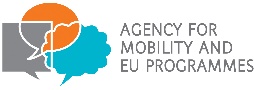 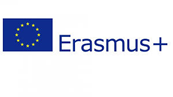 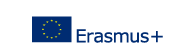 UNIVERSITY OF RIJEKA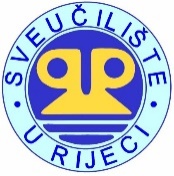 ERASMUS STUDENTAPPLICATION FORMPHOTOFIELD of STUDY:LEVEL of STUDY you apply for (undergraduate, graduate, postgraduate):SENDING INSTITUTIONName and full address: ....................................................................................................................................................................................................................................................................................................................Departmental coordinator - name, telephone and e-mail................................................................................................................................................................................................................................................................Institutional coordinator - name, telephone and e-mail..................................................................................................................................................................................................................................................................Departmental coordinator’s signature and official stamp:/confirming student’s status, nomination for the Erasmus exchange and sufficient knowledge of English/Name and surname: ...............................................Date of birth: .......................................................Sex: ...............Nationality: ...................................Place of Birth: .....................................................Current address: .................................................................................................................................Postcode and city: …...........................................................................Permanent address (if different): ............................................................................................................................................................................................................................Postcode and city: ....................................................................................................................................................................................Tel.: ..................................................................................E-mail: ...............................................................................Mother tongue: ...........................Mother tongue: ...........................Mother tongue: ...........................Mother tongue: ...........................Mother tongue: ...........................Other languagesI am currently studying this languageI am currently studying this languageI have sufficient knowledge to follow lecturesI have sufficient knowledge to follow lecturesyesnoyesno..............................................................................TO BE FILLED IN BY RECEIVING INSTITUTION (UNIRI FACULTY/ACADEMY/DEPARTMENT)TO BE FILLED IN BY RECEIVING INSTITUTION (UNIRI FACULTY/ACADEMY/DEPARTMENT)We hereby acknowledge receipt of the application, the proposed learning agreement and the candidate’s Transcript of records.We hereby acknowledge receipt of the application, the proposed learning agreement and the candidate’s Transcript of records.The above-mentioned student is                       Departmental coordinator’s signature..............................................................................Date: ....................................................................provisionally accepted at our institutionnot accepted at our institution